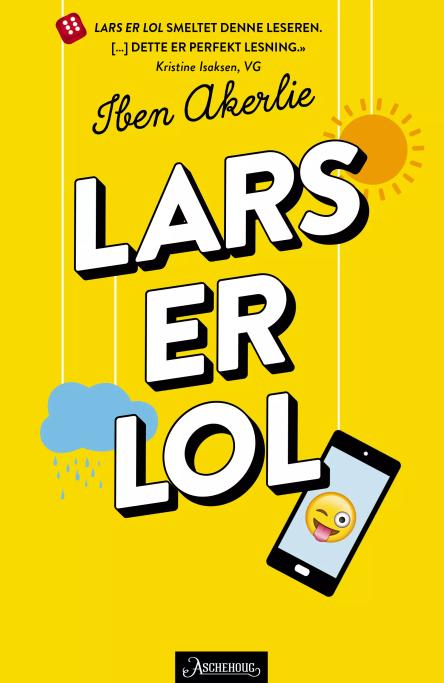 Om forestillingenTrinn: 5 – 7Uttrykksform; Scenekunst / TeaterPraktisk informasjonKontaktperson Teatret VårtHalvard Fiksdal, produsent, halvard@teatretvart.no, 90114804Roy Carlsen, turneleder, roy@teatretvart.no, 908 29 271Programlengde60 minMaks publikumsantall100Arena / romgymsal/kulturhus/allromBærehjelpJa, 4 personer (min 13 år)Oppriggingstid120 min.Nedriggingstid60 min.Strøm1 x 16 ampereMerknad om publikumsplasseringPublikum skal sitte på flatt golv uten stolerSceneFlatt gulv for spilleareal og publikum samlaScenebredde i meter9Scenehøgde i meter4Scenedybde i meter9Må blendesJaMerknadKRAV TIL SPILLELOKALE:Arrangør eller stedfortreder må være til stede ved spillelokalet ved teatrets ankomst og under forestilling.  Vi trenger tilgang på 1 garderobe med godt lys, dusj og toalett, varme, bord og stoler til de medvirkende.  Utleier av lokalet er ansvarlig for at scene, garderober og publikumsområde er ryddet og rengjort før turnéen ankommer.  Det må sørges for at oppstillingsplass for teatrets bil ved innlastingsvei er ledig og ryddet for snø eller andre hindringer. Husk å sperre av parkeringsplass for en liten lastebil.Det er svært viktig at spillelokalet er tilfredsstillende blendet. Dette gjelder der vi spiller i gymsaler/idrettshallerLenker– Det er viktig at man tør å være annerledes i en verden der «alle» skal være like (oppslag i Romsdals Budstikke)Link til app for etterarbeidLink til evaluering av forestillingArrangørerAs Regionteatret i Møre og Romsdal, TEATERT VÅRTProdusentTeatret VårtMedvirkendeLine Brå Johansen (Skuespiller)Roy Carlsen (Tekniker/turnéleder)Lars er LOL (Teatret Vårt)Dette er en scenisk oppsetting av Iben Akerli sin bok Lars er LOL. Forestillingen er et samarbeid mellom Teatret Vårt og Den kulturelle skulesekken Møre og Romsdal. I samarbeid med Kulturtanken er det utvikla et eget interaktivt undervisningsopplegg knytta til forestillingen.​​​​​​​Handling i boka:Amanda gleder seg til å begynne på skolen igjen etter ferien. For det første for å se Adam igjen. For det andre fordi hun skal bli fadder for en søt førsteklassing.

Når hun i stedet får ansvaret for den nye gutten Lars med Downs syndrom, blir alt veldig vanskelig. Amanda føler press fra alle kanter: Hvor god venn kan hun være med Lars, som er morsom og annerledes? Hvor hardt skal hun jobbe for å bli populær blant de kule i klassen? Og hvordan skal hun få Adam til å legge merke til henne?

Plutselig surres Amanda inn i noe hun egentlig ikke vil være med på: Hun sprer dumme bilder av Lars. Slik svikter hun både ham og seg selv, og skuffer alle rundt seg. Hvordan skal Amanda reise seg igjen, gjøre det godt igjen og gjenvinne respekten? Det blir en lang og ydmykende vei fylt av prøvelser og selvfornedrelse, fortalt med en stor dose humor.LærarrettleiingLast ned:Lærerarrettleiing Lars er LOL H18.pdfFOR- og ETTERARBEIDVedlagte lærarrettleiing frå Teatret Vårt inneheld informasjon om:Introduksjon til elevane før framsyningSpel som elevar og lærar gjennomfører etter framsyningSamtale med elevar i etterkant av gjennomført spelEvaluering og tilbakemelding til Teatret VårtOm utøvarar og produsentarKunstnarar / grupper: Teatret VårtI samarbeid med: Kultursekken/DKS i Møre og Romsdal og KulturtankenIdé/ opplegg: Regi: Elisabet Topp, Scenograf og kostymedesigner: Camilla Wexels Riser, Komponist: Bjørnar Myhr, Lysdesigner: Jonas P A FuglsethOm kunstnar / utøvar / gruppeTeatret Vårt, avdeling scenekunst barn og unge.​​​​​​​Iben Akerlie (f.1988) er utdanna spesialpedagog og jobbar som skodespelar. Ho er kjent frå fleire filmer og tv-produksjoner, seinast for rollene i "Mammon" og komiserien "Hæsjtægg" på NRK, og for hovudrolla i filmen "Victoria". "Lars er lol" (2016) er hennar første bok.Line Brå Johansen ble ferdig med sin MA i Skuespillerfag ved East 15 Acting School, London i 2014. Siden den gang har hun jobbet med TV seriene Øyevitne, Unge lovende og Typisk deg. Hun har gjort ulike teaterproduksjoner i det frie feltet, og har også skrevet sin egen barneteaterforestilling for Foldvik familiepark, som ble satt opp sommeren 2013. Vinteren 2016 fikk hun sin debut hos Teatret Vårt med forestillingen Liv Strömquist tenker på deg, og siden har hun spilte i komedien Brevduene og ungdomsforestillingen Traitor. Fra høsten 2018 er hun aktuell med Lars er LOL og Midt i livet 3. Teatret Vårt presenterer et repertoar av moderne og klassiske skuespill for barn, unge og voksne – av høy kvalitet. Teatret Vårt er også et nasjonalt teater som henter skuespillere fra andre teatre - og som gjestespiller på andre scener. Vi samarbeider også internasjonalt med andre teatre i Europa. Teatret Vårt turnerer i hele Møre og Romsdal. Gjennom et år gjennomføres rundt 450 forestillinger og arrangement over hele Møre og Romsdal fylke. Teatret Vårt har fast scene og hovedkontor i kulturbygget Plassen, sentralt i Molde sentrum. Teatret Vårt har også fast scene på Arbeideren, sentralt i Ålesund sentrum. Det foreligger plan om å flytte fra jugendstilbygget Arbeideren og inn til ny moderne teatersal i Sørsidebygget i Kulturhavna i Ålesund.Teatret Vårt har rundt 45 fast ansatte fordelt på kunstnerisk stab, teknikere og verksteder, administrasjon og Kafé Kurt.Teatret Vårt har en egen satsing for barn og unge. Les mer om Scenekunst for barn og unge.AS Regionteatret i Møre og Romsdal eies av Møre og Romsdal fylke, Molde kommune, Ålesund kommune og Noregs Ungdomslag, Møre og Romsdal. En sentral bidragsyter er Kulturdepartementet.Bildegalleri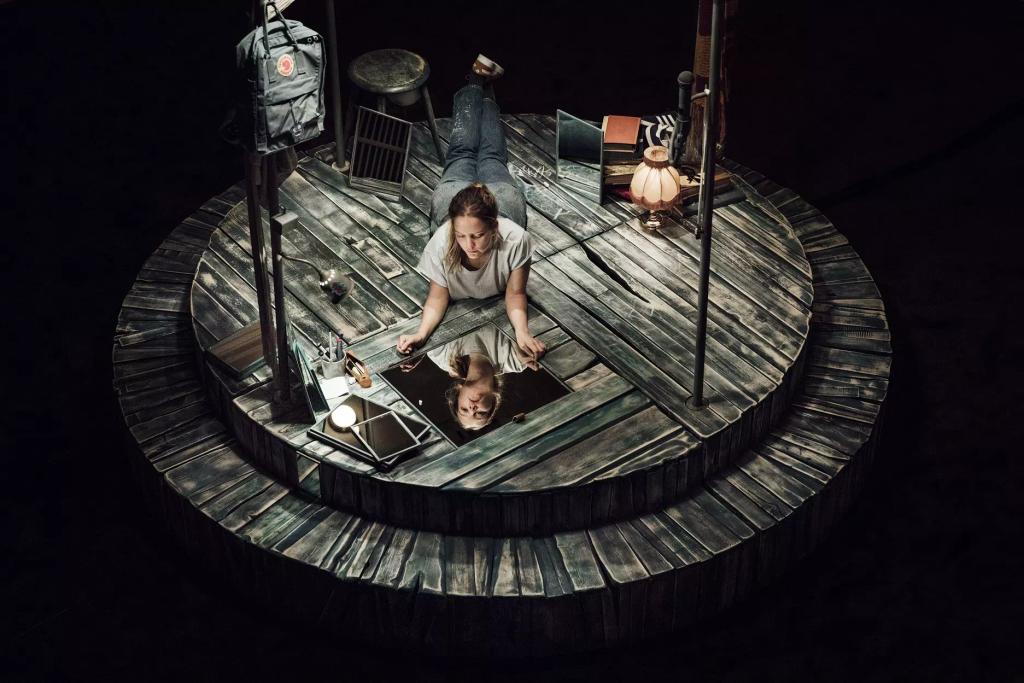 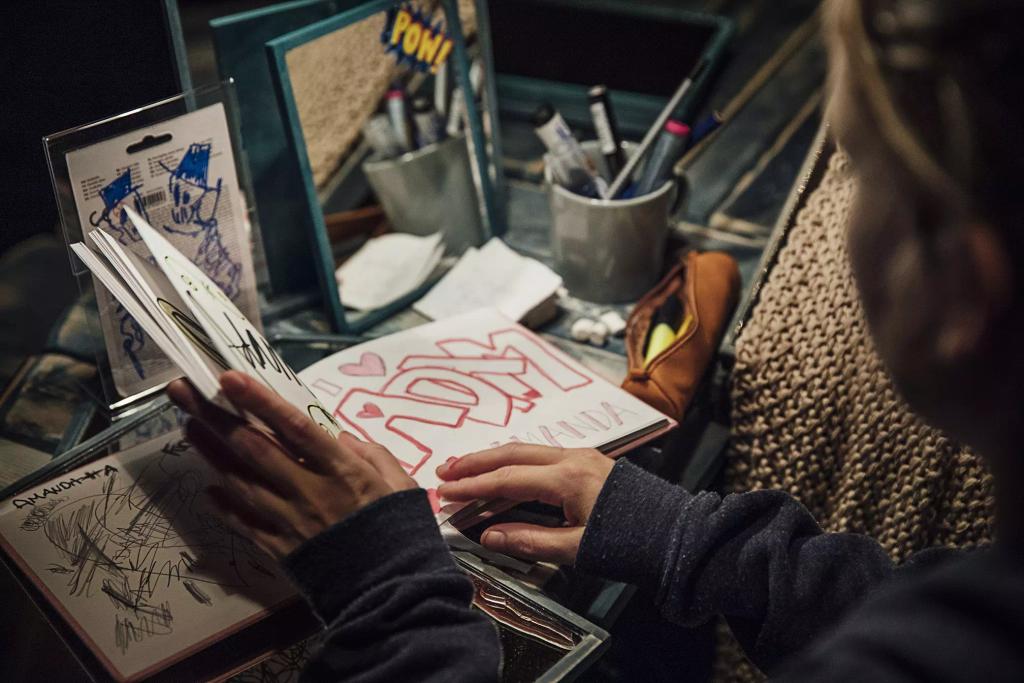 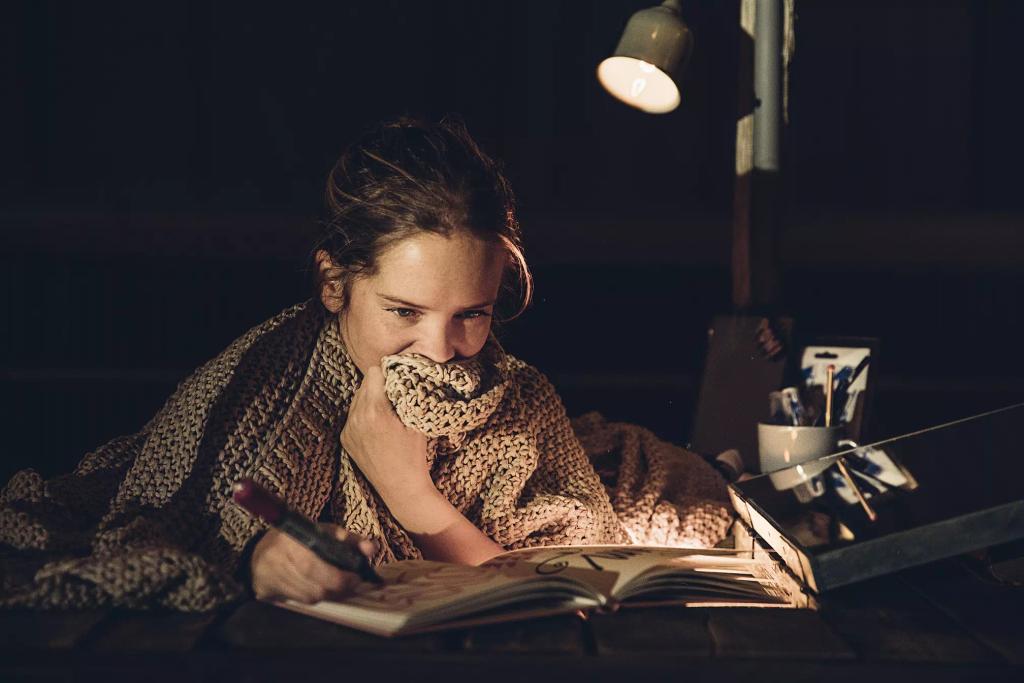 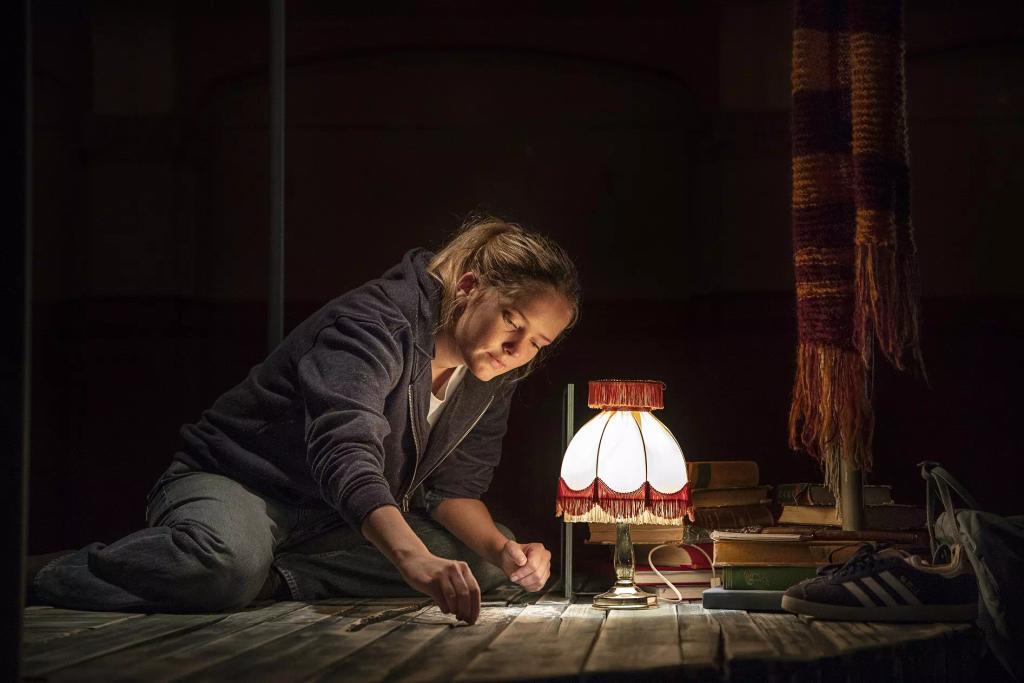 INFOINFOForestillingLars er LOLTeatret VårtTELEFON71 24 02 80E-POSTroy@teatretvart.noANTALL PÅ TURNÉ3 pers.KONTRAKTSFORMOrganisasjonsnummerAS Regionteatret i Møre og RomsdalOrg.nr 930 569 046Postboks 706401 MoldeTURNÉINFOTURNÉINFOTURNÉPERIODEAntall dager på turnéMaks 9 dager ila 14 dagerMaks 8 forestillinger ila en ukeTURNÉOMRÅDEPRODUKSJONSINFOPRODUKSJONSINFOVARIGHET PÅ ØKT55-60 minANTALL PUBLIKUM100ANTALL ØKTER PER DAG2MAKS FLYTT PER DAG0ØNSKET TID mellom økter30 minOPPRIGGSTID120 minNEDRIGGSTID60 minANKOMST SPILLESTED3 timer før første forestilling, ved forestilling før kl 11.00 rigges scene på ettermiddag dagen førAVTALT HONORARSKOLEINFOSKOLEINFOTRINN5. - 7. klasseANTALL BÆREHJELP4 stk LOKALEGymsal 9x9 m, 4 m takhøydeTEKNISK INFOTEKNISK INFOBLENDINGJaLÅSBART ROMSTRØM1 x 16 AANNETOVERNATTING/LEIEBIL ETCOVERNATTING/LEIEBIL ETCLEIEBILLiten lastebil, førerkort kl BMin. 4,2 meter lengde på lasterom+ lift og plass til 3 personerSJÅFØRENS NAVNHOTELL- ANTALL3ANNET